INFORME DE RENDICIÓN DE CUENTAS EJECUCIÓN DE METAS FÍSICASPOA 2021Artículo 2 Acuerdo Gubernativo 50-2021 “Medidas y Lineamientos de Control que Mejore el Gasto Público y Transparencia del Presupuesto para el Ejercicio Fiscal 2021”PRESENTACIÓNLa Planificación del Ministerio de Educación para el año 2021, está orientada al cumplimiento de las metas estratégicas establecidas en la Política General de Gobierno 2020-2024 y las metas físicas de productos y subproductos planteadas en el Plan Operativo Anual 2021, mismas que responden al valor y objetivo general “Transformar el sistema educativo en los ámbitos pedagógico y administrativo, con enfoque inclusivo y pertinencia cultural que favorezca la incorporación de niños y jóvenes, así como el fortalecimiento de las capacidades de los estudiantes en los procesos de aprendizaje”, al Objetivo Estratégico “Reforma educativa en el aula con enfoque inclusivo y pertinencia cultural y lingüística” y a 15 líneas estratégicas, las cuales se enumeran a continuación: Ampliación de Cobertura, Educación Inicial, Educación Extraescolar, Alimentación Escolar, Seguro Escolar, Becas y Bolsas de Estudio, Infraestructura Escolar (Construcción, mantenimiento, ampliación, remozamiento, mobiliario y equipamiento), Calidad Educativa en el Aula, Transformación curricular, Educación Inclusiva, Fortalecimiento del nivel Medio, Innovación Tecnológica, Formación Docente, Alfabetización y Gestión Educativa.Derivado de lo anterior y tomando en consideración el artículo 2 del Acuerdo Gubernativo 50-2021 “Medidas y Lineamientos de Control que Mejore el Gasto Público y Transparencia del Presupuesto para el Ejercicio Fiscal 2021”, se presenta el informe de Rendición de Cuentas. Ejecución de Metas Físicas del Plan Operativo Anual 2021, correspondiente al segundo cuatrimestre del 2021, mediante el cual se refleja a nivel institucional el avance físico de las intervenciones y/o productos más relevantes y que responden a las líneas estratégicas establecidas en el Plan Estratégico 2020-2024 del Ministerio de Educación.Los datos cuantitativos que se presentan, corresponden a las metas físicas vigentes y ejecutadas según registros del Sistema Informático de Gestión -SIGES- al 31 de agosto del presente año.Es importante indicar que, el nivel de avance de las metas físicas responde a una calendarización anual, por lo que la ejecución se verá reflejada en la medida que se cumplan las fechas programadas en el POA 2021. Informe de avance del Plan Operativo Anual 2021 vinculado a las líneas estratégicas InstitucionalesEl MINEDUC, para dar cumplimiento a las metas en la PGG 2020-2024, los Resultados Estratégicos de Desarrollo (RED), definidos en el marco de las Metas Estratégicas de Desarrollo (MED), así como los Resultados Institucionales, plantea 15 líneas estratégicas que permiten organizar las metas y los resultados (de desarrollo e institucionales) con las intervenciones estratégicas que el Ministerio debe prestar a la población.En la siguiente gráfica, se observa la correlación entre las 15 líneas estratégicas definidas por el MINEDUC, las cuales, mediante su implementación, permitirán alcanzar las metas establecidas en la PGG 2020-2024, así como los resultados estratégicos de país y los resultados institucionales.Ilustración 1Correlación entre líneas estratégicas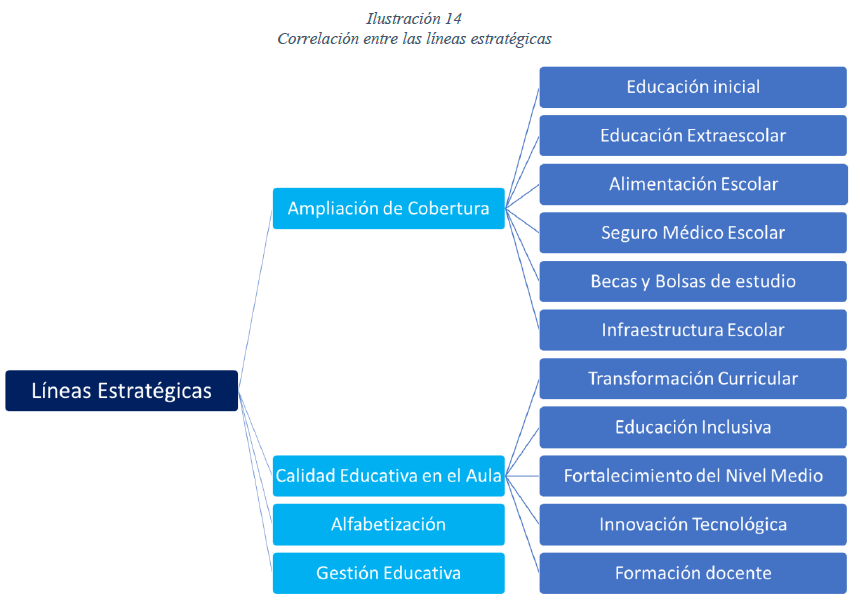 A continuación, se detalla el avance de la producción más relevante incluida en el POA 2021 por línea estratégica, según datos registrados en el Sistema Informático de Gestión     -SIGES- al mes de agosto de 2021:Ampliación de coberturaMatriculación, asistencia y permanencia de niños y jóvenes en los centros educativos públicos con el propósito de mejorar sus capacidades y lograr su desarrollo integral.Tabla 1: Avance físico “Ampliación de cobertura”Fuente: Elaboración propia con base al Plan Operativo Anual 2021 reprogramado, según Sistema Informático de Gestión -SIGES-, a agosto 2021.Educación InicialAtención integral a la niñez de 0 a 5 años con acciones en el área de salud, nutrición, apoyo a padres y estimulación temprana, para facilitar su acceso a la educación formal, así como, el proceso de socialización para aprender a convivir. En este eje estratégico, se resalta la elaboración del documento de resultado para Educación Inicial, al mismo, se aplica la metodología de GpR, lo cual es determinante en cuanto que plantea el análisis de la problemática (factores causales directos e indirectos) así como el planteamiento de la estrategia (intervenciones, costo, responsables, indicadores para el seguimiento, entre otros). La educación inicial se caracteriza por complementar y potenciar la educación en el entorno familiar, entendida esta como crianza. A la edad de 3 años, un niño destina entre el 50 y 75 por ciento de su energía para desarrollar su cerebro y en esta edad el cerebro de un niño es dos veces más activo que el de un adulto, y al cumplir los 6 años, ya se ha formado la base de la red neuronal. Situaciones de desnutrición, pobreza, marginación y otras desventajas, cuyas consecuencias se traducen en alteraciones del desarrollo integral de los infantes, con repercusiones en el aprendizaje y en su futura escolaridad. Tabla 2: Avance físico "Educación Inicial"Fuente: Elaboración propia con base al Plan Operativo Anual 2021 reprogramado, según Sistema Informático de Gestión -SIGES-, a agosto 2021.Educación ExtraescolarEs el proceso educativo que provee a la niñez y juventud formación a través de diferentes modalidades a las que se proveen dentro de educación escolar formal.Tabla 3: Avance físico "Educación Extraescolar"Fuente: Elaboración propia con base al Plan Operativo Anual 2021 reprogramado, según Sistema Informático de Gestión -SIGES-, a agosto 2021.Alimentación escolarEl Programa de Alimentación fue diseñado para fortalecer la política de acceso y con ello ampliar la cobertura educativa, lograr la permanencia y evitar la deserción escolar, por medio de proporcionar un complemento alimentario, con la finalidad de vigorizar la atención integral de los beneficiarios del sistema educativo.Tabla 4: Avance físico “Alimentación Escolar”Fuente: Elaboración propia con base al Plan Operativo Anual 2021 reprogramado, según Sistema Informático de Gestión –SIGES-, a agosto 2021.Seguro médico escolar  Es un programa para estudiantes de nivel preprimaria y primaria de centros educativos públicos, que se tiene establecido ampliar en cobertura de atención y que contempla gastos médicos por accidente, atención médica por enfermedad común, suministro de medicamentos y asistencias de gastos funerarios. El objetivo es garantizar la permanencia de los estudiantes en el proceso educativo.Tabla 5: Avance físico "Seguro médico escolar"   Fuente: Elaboración propia con base al Plan Operativo Anual 2021 reprogramado, Sistema Informático de Gestión -SIGES-, agosto 2021Becas y bolsas de estudioLos programas de becas tienen la función primordial de brindar oportunidades a los jóvenes que, por cualquier circunstancia, no pueden continuar sus estudios.Tabla 6: Avance físico “Becas y bolsas de estudio”       Fuente: Elaboración propia con base al Plan Operativo Anual 2021 reprogramado, según Sistema Informático de Gestión -SIGES-, a agosto          2021.Infraestructura Escolar (Construcción, mantenimiento, ampliación, remozamiento, mobiliario y equipamiento)Construir, remozar y ampliar edificios escolares, de acuerdo con las características y el contexto de la población escolar, de conformidad con criterios técnicos y legales, que garanticen la calidad educativa.Tabla 7: Avance físico "Infraestructura Escolar"Fuente: Elaboración propia con base al Plan Operativo Anual 2021 reprogramado, según Sistema Informático de Gestión -SIGES-, a agosto 2021 y *Sistema WEB-POA MINEDUC, a agosto 2021.Calidad educativa en el aulaLa calidad de la educación radica en que la misma es científica, crítica, participativa, democrática y dinámica. Para ello es necesario viabilizar y regular el desarrollo de procesos esenciales tales como la planificación, la evaluación, el seguimiento y supervisión de los programas educativos.Tabla 8: Avance físico "Calidad educativa en el aula"Fuente: Elaboración propia con base al Plan Operativo Anual 2021 reprogramado, según Sistema Informático de Gestión -SIGES-, a agosto 2021, y *Reporte WEBPOA a agosto 2021.Transformación CurricularDesarrollo curricular por medio de estrategias de aprendizaje en el aula, que responden a los contextos culturales - étnico, cultural y lingüístico- con un enfoque inclusivo.Tabla 9: Avance físico "Transformación Curricular"Fuente: Elaboración propia con base al Plan Operativo Anual 2021 reprogramado, Sistema WEB-POA MINEDUC, agosto 2021Educación InclusivaModelo de abordaje, a partir de la Reforma Educativa, con estrategias de aprendizaje en el aula, para dar atención con calidad y pertinencia cultural.Tabla 10: Avance físico "Educación inclusiva" Fuente: Elaboración propia con base al Plan Operativo Anual 2021 reprogramado, según Sistema Informático de Gestión -SIGES-, a agosto 2021.Fortalecimiento del Nivel MedioProcesos de educación formal y no formal que permitan atender a la población que está dentro como fuera del sistema escolar en los Ciclos de Educación Básica y Diversificada.Tabla 11: Avance físico "Fortalecimiento del Nivel Medio"Fuente: Elaboración propia con base al Plan Operativo Anual 2021 reprogramado, según Sistema Informático de Gestión -SIGES-, a agosto 2021 y * Sistema WEB-POA MINEDUC, a agosto 2021.Innovación tecnológicaLa tecnología de la información y la comunicación -TIC- permite, para responder a los desafíos del nuevo milenio y del contexto el desarrollo de las competencias que hacen posible procesar, administrar y compartir información de diversos soportes tecnológicos integrados en los procesos de aprendizaje.Tabla 12: Avance físico "Innovación tecnológica"  Fuente: Elaboración propia con base al Plan Operativo Anual 2021 reprogramado, Sistema Informático de Gestión –SIGES-, agosto 2021Formación docenteEstablecer estrategias para mejorar la formación inicial docente y en servicio, por medio de la profesionalización y actualización continuas, orientadas a lograr calidad en la Educación.Tabla 13: Avance físico "Formación docente"Fuente: Elaboración propia con base al Plan Operativo Anual 2021 reprogramado, según Sistema Informático de Gestión -SIGES-, a agosto 2021 y * Sistema WEB-POA MINEDUC, a agosto 2021.AlfabetizaciónSe entiende por alfabetización a la fase inicial del proceso sistemático de la educación básica integral y que implica, además el desarrollo de habilidades y conocimientos en respuesta a las necesidades socio-culturales y económico-productivas de la población.Tabla 14: Avance físico "Alfabetización"Fuente: Elaboración propia con base al Plan Operativo Anual 2021 reprogramado, Sistema Informático de Gestión –SIGES-, agosto 2021Gestión EducativaGenerar el diálogo entre centros educativos, comunidad y currículo, para lograr una comunidad educativa dinámica, en un proceso que promueve la gestión a favor de la población y el mejoramiento de los indicadores de eficiencia interna: (matrícula, retención y promoción).En esta línea estratégica se encuentran programadas intervenciones que permiten mantener una eficiencia en la gestión educativa, se programan acciones para asegurar el buen funcionamiento de las Dependencias del MINEDUC, con lo cual se cubren acciones destinadas al pago de salarios del personal administrativo y operativo, funcionamiento de herramientas informáticas, acciones de control interno para asegurar la transparencia en la gestión institucional; procesos de gestión, negociación y seguimiento de la cooperación nacional e internacional, dotación de insumos para fortalecimiento de la Educación Bilingüe, Educación Especial, Educación Extraescolar, Educación Física y Educación Estética y Artística, entre otras. La mayoría de estas acciones se encuentran financiadas con actividades presupuestarias comunes a otros programas sustantivos y servicios administrativos generales, entre otras. Debido a esta situación, no se encuentran registros detallados de estas intervenciones en el Sistema Informático de Gestión -SIGES-.Tema EducativoProductoMeta física vigenteMeta física ejecutadaUnidad ResponsableCobertura EducativaEstudiantes del nivel preprimario atendidos en el sistema escolar.418,690405,566DIDEDUCCobertura EducativaEstudiantes del nivel preprimario bilingüe atendidos en el sistema escolar.97,88896,441DIDEDUCCobertura EducativaEstudiantes de primaria monolingüe urbana atendidos en el sistema escolar.373,666368,050DIDEDUCCobertura EducativaEstudiantes de primaria monolingüe rural atendidos en el sistema escolar.817,676797,080DIDEDUCCobertura EducativaEstudiantes del nivel primario bilingüe atendidos en el sistema escolar.875,007846,542DIDEDUCCobertura EducativaEstudiantes del nivel primario de adultos atendidos en el sistema escolar.6,4944,968DIDEDUCCobertura EducativaEstudiantes del ciclo básico atendidos en el sistema escolar.195,311182,822DIDEDUCCobertura EducativaEstudiantes del ciclo básico Telesecundaria atendidos en el sistema escolar.104,84498,590DIDEDUCCobertura EducativaEstudiantes del Programa Núcleos Familiares Educativos para el Desarrollo (NUFED), atendidos.27,07424,869DIDEDUCCobertura EducativaEstudiantes de las Escuelas Normales de Educación Física atendidos con Formación Académica.2,0790DIGEFCobertura EducativaEstudiantes de Formación para Maestros atendidos en el sistema escolar.12,30310,765DIDEDUCCobertura EducativaEstudiantes de Formación de Bachiller con orientación en educación atendidos en el sistema escolar.4,4793,141DIDEDUCCobertura EducativaEstudiantes de Formación de Bachilleres atendidos en el sistema escolar.35,86831,323DIDEDUCCobertura EducativaEstudiantes de Formación de Perito atendidos en el sistema escolar.29,22326,671DIDEDUCCobertura EducativaEstudiantes de Formación Técnico Industrial atendidos en el sistema escolar.4,1943,739DIDEDUCCobertura EducativaEstudiantes de Formación Secretarial atendidas en el sistema escolar.4,3774,145DIDEDUCGratuidad a la EducaciónEstablecimientos del nivel preprimario atendidos con gratuidad.13,44512,239DIDEDUCGratuidad a la EducaciónEstablecimientos del nivel primario atendidos con gratuidad.16,61115,190DIDEDUCÚtiles EscolaresEstudiantes del nivel preprimario beneficiados con útiles escolares.503,483469,614DIDEDUCÚtiles EscolaresEstudiantes del nivel primario beneficiados con útiles escolares2,046,0791,940,071DIDEDUCBono del transporteEstudiantes del nivel primario beneficiados con Bono de Transporte.5,1020DIDEDUC GUATEMALA NORTE, SUR, ORIENTE Y OCCIDENTEBono del transporteEstudiantes del nivel primario de adultos beneficiados con Bono de Transporte.9040DIDEDUC GUATEMALA NORTE, SUR, ORIENTE Y OCCIDENTESubvención a centros educativos privados gratuitos.Subvención a centros educativos privados gratuitos.1510DIDEDUCInstitutos por CooperativaInstitutos por cooperativa del ciclo básico beneficiados con aporte financiero.1,034953DIDEDUCInstitutos por CooperativaInstitutos por Cooperativa del ciclo diversificado beneficiados con aporte financiero.158145DIDEDUCInstitutos por CooperativaEstudiantes atendidos en el proceso de educación bilingüe intercultural (Con Énfasis En Niños y Niñas de Santa Catarina Ixtahuacán, Exp 4783-2013, 4812-2013, 4813-2013 C.C.)724724DIDEDUC SololáPadres InformadosPadres y Madres de los estudiantes del nivel preprimario informados sobre la educación de sus hijos51,39728,401DIGEFOCEPadres InformadosPadres Y Madres De Las Comunidades, Sensibilizados En La Educación Primaria De Sus Hijos55,75130,354DIGEFOCETema EducativoProductoMeta física vigente Meta física ejecutadaUnidad ResponsableEducación InicialNiños De Primera Infancia Atendidos En Aprendizaje Temprano15,0211DIGECADEEducación InicialMadres capacitadas en el aprendizaje temprano de los niños.7,5000DIGECADEEducación InicialPromotores educativos  para la atención de la primera infancia capacitados.19322DIGECADE Y DIDEDUC Grupo Gasto 000Tema EducativoProductoMeta física vigente Meta física ejecutadaUnidad ResponsablePEACEstudiantes del Programa de Educación Primaria a Adultos por Correspondencia (PEAC), atendidos.5,3983,233DIDEDUCPEACEstudiantes del Programa de Educación Primaria de Adultos por Correspondencia (PEAC), dotados con materiales educativos.7,0000DIGEEXPEACTécnicos docentes del Programa PEAC, capacitados para la implementación del enfoque de la Andragogía y Currículo Nacional Base (CNB).2000DIGEEXCEMUCAFEstudiantes del Programa de Centros Municipales de Capacitación y Formación Humana (CEMUCAF) atendidos en áreas técnico-laborales.26,49414,134DIDEDUCCEMUCAFEstudiantes del Programa Centros Municipales de Capacitación y Formación Humana (CEMUCAF) dotados con materiales educativos.3600DIGEEXCEMUCAFMigrantes retornados, certificados en áreas Ocupacionales.1000DIGEEXCEMUCAFTécnicos docentes del Programa Centros Municipales de Capacitación y Formación Humana (CEMUCAF), formados en áreas ocupacionales.2000DIGEEXPRONEAEstudiantes del programa Nacional de Educación Alternativa, PRONEA, atendidos.5,0000DIGEEXOtros intervencionesTécnicos docentes del Programa de Modalidades Flexibles y Coordinadores Departamentales capacitados y dotados con materiales educativos.1000DIGEEXOtros intervencionesTécnicos docentes, estudiantes, coordinadores departamentales y personal en servicio de DIGEEX, formados en procesos relacionados con  educación extraescolar.2150DIGEEXOtros intervencionesEstudiantes del Programa de Modalidades Flexibles dotados con materiales educativos.10,0000DIGEEXTema EducativoProductoMeta Física VigenteMeta Física EjecutadaUnidad ResponsableAlimentación Escolar Niños y Niñas del nivel preprimario atendidos con alimentación escolar.503,252481,655DIDEDUCAlimentación Escolar Niños y Niñas del nivel primario atendidos con alimentación escolar.2,058,4052,008,643DIDEDUCAlimentación Escolar Integrantes De La Comunidad Educativa Asistidos En Temas De Persona Seguridad Alimentaria Y Nutricional137,55153,250DIGEFOCEAlimentación Escolar Niños y niñas de centros educativos públicos de los niveles de preprimaria y primaria evaluados con medición antropométrica de peso y talla21,850 0DIGEFOCETema EducativoProductoMeta Física VigenteMeta Física EjecutadaUnidad ResponsableSeguro Escolar Estudiantes del nivel Preprimaria con cobertura de seguro médico escolar287,692283,525DIGEPSA Seguro Escolar Estudiantes del nivel Primaria con cobertura de seguro médico escolar.1,003,641996,197DIGEPSATema EducativoProductoMeta Física VigenteMeta Física EjecutadaUnidad ResponsableBecas de Alimentos y Bolsas de EstudioAlumnas y Alumnos del nivel medio, ciclo básico del sector oficial, beneficiados con bolsas de estudio.14,7478,490DIDEDUCBecas de Alimentos y Bolsas de EstudioAlumnas y Alumnos del nivel medio, ciclo básico del sector por cooperativa, beneficiados con bolsas de estudio.9,5205,648DIDEDUCBecas de Alimentos y Bolsas de EstudioAlumnas y alumnos del nivel medio ciclo diversificado del sector oficial, beneficiadas con becas de alimentos.1,7161,194DIDEDUCBecas de Alimentos y Bolsas de EstudioAlumnas y alumnos del nivel medio ciclo diversificado del sector por cooperativa, beneficiadas con Bolsas de Estudio.2,8361,625DIDEDUCBecas de Alimentos y Bolsas de EstudioAlumnas y alumnos del nivel medio ciclo diversificado del sector oficial, beneficiados con Bolsas de Estudio7,8354,258DIDEDUCBecas de Alimentos y Bolsas de EstudioAlumnas y alumnos del nivel medio ciclo Diversificado con becas escolares para el aprendizaje de idioma extranjero1,2880DIDEDUCTema EducativoProductoMeta física vigente Meta física ejecutadaUnidad ResponsableConstrucción y Mejoramiento Educación FísicaÁreas deportivas escolares con mantenimiento preventivo.6370*DIGEFConstrucción y Mejoramiento Educación FísicaÁreas deportivas escolares, remozadas.2660*DIGEFRemozamientoCentros escolares del nivel primario reparados y remozados.6991DIPLANRemozamientoCentros Escolares Del Nivel Preprimario Reparados Y Remozados200DIPLANMódulos EducativosMódulos Educativos instalados y equipados para el nivel preprimario10631DIPLANMódulos EducativosMódulos Educativos instalados y equipados para el nivel preprimario bilingüe8623DIPLANTema EducativoProductoMeta física vigenteMeta física ejecutada  Unidad ResponsableTextos escolares nivel preprimario y primarioCuadernos de trabajo impresos para estudiantes del nivel preprimario.954,521430,011DIGECADETextos escolares nivel preprimario y primarioTextos escolares impresos de primaria bilingüe intercultural.3,295,0470DIGEBITextos escolares nivel preprimario y primarioTextos impresos para estudiantes del nivel primario.9,997,1751,815,294DIGECADETextos escolares nivel preprimario y primarioTextos escolares impresos para estudiantes del nivel preprimario bilingüe intercultural.12,0870DIGEBIValijas DidácticasDocentes del nivel preprimario beneficiados con valija didáctica.21,69918,949DIDEDUCValijas DidácticasDocentes del nivel primario beneficiados con valija didáctica.86,31879,663DIDEDUCCapacitaciones y dotación de materiales educativosHerramientas metodológicas y curriculares impresas para docentes del nivel primario bilingüe.20,0000DIGEBIEvaluación EducativaEstudiantes del nivel primario evaluados20,0000DIGEDUCAEvaluación EducativaInforme de resultados de evaluación a estudiantes, a nivel municipal, publicados 10DIGEDUCAEvaluación EducativaEstudiantes Del Nivel Preprimario Evaluados5,0000DIGEDUCAEvaluación EducativaEstudiantes del ciclo básico evaluados.30,0000DIGEDUCAEvaluación EducativaEstudiantes del ciclo diversificado evaluados.170,0000DIGEDUCAEvaluación EducativaInforme de resultados de evaluación de estudiantes participantes en evaluaciones internacionales publicados.10DIGEDUCAEvaluación EducativaInformes de investigaciones educativas publicados20DIGEDUCAEvaluación EducativaInforme Individual de resultado de logro del estudiante de diversificado publicados.170,0000DIGEDUCAEvaluación EducativaInforme de resultados de evaluación a estudiantes (de diversificado), a nivel de establecimientos educativos, publicados4,4950DIGEDUCAMonitoreo del Proceso educativo en el aulaEstablecimientos monitoreados y verificados en el proceso educativo en el aula.12,27312,273*DIGEMOCASupervisión EducativaEstablecimientos educativos supervisados.47,85231,177DIDEDUCTema Educativo Producto Meta Física Vigente Meta Física Ejecutada Unidad ResponsableCurrículo y Materiales EducativosCurrículo Nacional Base del Nivel Medio,  Ciclo Básico, socializado20DIGECURCurrículo y Materiales EducativosCurrículo Nacional Base del Nivel de Educación Primaria, diagnosticado10DIGECURCurrículo y Materiales EducativosCurrículo Nacional Base del Nivel de Educación Primaria, revisado10DIGECURCurrículo y Materiales EducativosCurrículo Nacional Base del Nivel de Educación Preprimaria, revisado100DIGECURCurrículo y Materiales EducativosMateriales curriculares de apoyo diseñados, evaluados y actualizados para la implementación del Currículo Nacional Base (CNB) Nivel de Educación Preprimaria10DIGECUR Currículo y Materiales EducativosMateriales curriculares de apoyo diseñados, evaluados y actualizados para la implementación del Currículo Nacional Base (CNB) Nivel de Educación Media, Ciclo de Educación Básica32DIGECUR Currículo y Materiales EducativosCurrículo Nacional Base del Nivel de Educación Primaria, Jornada Nocturna, diagnosticado10DIGECUR Currículo y Materiales EducativosCurrículo Nacional Base del Nivel de Educación Primaria, Jornada Nocturna, revisado60DIGECUR Currículo y Materiales EducativosLineamientos de evaluación de los aprendizajes para los niveles educativos de Preprimaria, Primaria y Media10DIGECUR Currículo y Materiales EducativosPersonal técnico formado en temas curriculares1950DIGECUR Currículo y Materiales EducativosEstudiantes de los niveles preprimario y medio con formación en educación integral en sexualidad y prevención de violencia 2,5000DIGECADETema EducativoProductoMeta física vigente Meta física ejecutadaUnidad ResponsableBecasNiñas y Adolescentes mujeres con discapacidad beneficiadas con becas escolares.2,6831,850DIDEDUCBecasNiños y adolescentes con discapacidad beneficiados con becas escolares.3,2882,189DIDEDUCOtras IntervencionesEstablecimientos dotados con un centro de recursos para la educación inclusiva1180DIDEDUCTema EducativoProductoMeta física vigente Meta física ejecutadaUnidad ResponsableGratuidad a la EducaciónEstablecimientos del ciclo básico atendidos con gratuidad.3,1332,755DIDEDUCGratuidad a la EducaciónEstablecimientos del ciclo diversificado atendidos con gratuidad.642551DIDEDUCGratuidad a la EducaciónEstablecimientos de Escuelas Normales de Educación Física con servicios para su funcionamiento.220DIGEFTextos escolares ciclo básicoTextos impresos para estudiantes del nivel medio ciclo básico oficial.1,420,829303,932DIGECADE, DIGEBITextos escolares ciclo básicoTextos Dotados E Impresos Para Estudiantes Del Ciclo Básico De Telesecundaria.28,6640DIGECADECurrículo /Materiales educativosLineamientos curriculares para el Nivel Medio, Ciclo Diversificado20* DIGECURCurrículo /Materiales educativosCurrículo de Formación Laboral del Nivel Medio,  Ciclo Diversificado, diseñado50* DIGECURInnovación TecnológicaEstablecimientos del ciclo básico dotados con recursos tecnológicos70DIGECADEInnovación TecnológicaEstablecimientos del ciclo diversificado dotados con recursos tecnológicos130DIGECADEBono del TransporteEstudiantes de formación de bachilleres con orientación en Educación, beneficiados con bono de transporte.4520DIDEDUCBono del TransporteEstudiantes del ciclo básico beneficiados con Bono de Transporte.14,7500DIDEDUCBono del TransporteEstudiantes de formación de maestros beneficiados con Bono de transporte.1,0860DIDEDUCBono del TransporteEstudiantes de formación de bachilleres beneficiados con bono de transporte.1,7950DIDEDUCBono del TransporteEstudiantes de formación técnico industrial beneficiados con bono de transporte.9540DIDEDUCBono del TransporteEstudiantes de Formación Secretarial beneficiadas con bono de transporte.1,7790DIDEDUCBono del TransporteEstudiantes de formación de Peritos beneficiados con Bono de transporte.3,8010DIDEDUCConstrucción, Mejoramiento y EquipamientoMEJORAMIENTO ESCUELA PRIMARIA EOUM JM TIPO FEDERACION CARLOS CALDERON TARACENA HUEHUETENANGO HUEHUETENANGO25,583.000.00DIPLANConstrucción, Mejoramiento y EquipamientoCONSTRUCCION INSTITUTO DIVERSIFICADO NEBAJ QUICHE3170.00DIPLANConstrucción, Mejoramiento y EquipamientoCONSTRUCCION INSTITUTO DIVERSIFICADO JACALTENANGO HUEHUETENANGO3170.00DIPLANConstrucción, Mejoramiento y EquipamientoCONSTRUCCION INSTITUTO DIVERSIFICADO CHISEC ALTA VERAPAZ1,5736.69DIPLANConstrucción, Mejoramiento y EquipamientoCONSTRUCCION INSTITUTO DIVERSIFICADO RABINAL BAJA VERAPAZ2.85024.19DIPLANConstrucción, Mejoramiento y EquipamientoCONSTRUCCION INSTITUTO DIVERSIFICADO SAN PEDRO PINULA JALAPA7920.00DIPLANConstrucción, Mejoramiento y EquipamientoCONSTRUCCION INSTITUTO DIVERSIFICADO ESCUINTLA, ESCUINTLA15,2110DIPLANConstrucción, Mejoramiento y EquipamientoInstitutos Tecnológicos dotados con equipamiento y mobiliario escolar.70DIPLANConstrucción, Mejoramiento y EquipamientoCentros escolares del Nivel Medio ciclo Básico, con dotación de equipo4922DIPLANTema EducativoProductoMeta Física VigenteMeta Física EjecutadaUnidad ResponsableInnovación tecnológica Establecimientos del nivel primario dotados con recursos tecnológicos.2,9010  DIGECADETema EducativoProductoMeta física vigenteMeta física ejecutadaUnidad ResponsablePADEP nivel preprimario, primario a nivel ProfesoradoDocentes de nivel primario en proceso de profesionalización a nivel técnico universitario.2,6150DIGECADEPADEP nivel preprimario, primario a nivel ProfesoradoDocentes de nivel primario bilingüe intercultural en proceso de  profesionalización a nivel Técnico Universitario1,3670DIGEBIPADEP nivel preprimario, primario a nivel ProfesoradoDocentes del nivel preprimario bilingüe intercultural en proceso de  profesionalización a nivel de técnico universitario3440DIGEBIPADEP nivel preprimario, primario a nivel ProfesoradoDocentes Del Nivel Preprimario En Proceso De Profesionalización A Nivel Técnico Universitario1,5200DIGECADEPADEP nivel preprimario, primario a nivel licenciaturaDocentes del nivel preprimario bilingüe intercultural en proceso de profesionalización a nivel de licenciatura.3670DIGEBIPADEP nivel preprimario, primario a nivel licenciaturaDocentes Del Nivel Primario Profesionalizados A Nivel De Licenciatura.2,2400DIGECADEPADEP nivel preprimario, primario a nivel licenciaturaDocentes del nivel primario bilingüe intercultural en proceso de profesionalización a nivel de licenciatura.9120DIGEBIPADEP nivel preprimario, primario a nivel licenciaturaDocentes del nivel preprimaria Bilingüe Intercultural Profesionalizados a nivel de licenciatura.2730DIGEBI PADEP nivel preprimario, primario a nivel licenciaturaDocentes Del Nivel Preprimario En Proceso De  Profesionalización  A Nivel De Licenciatura5840DIGECADEProfesionalización FísicaDocentes De Educación Física En Proceso De Profesionalización4000DIGEFFormación Inicial Docente -FID-Estudiantes graduados de bachilleres con orientación en docencia beneficiados con beca universitaria para cursar estudios de profesorado.3,1450DIGECADE, DIGEBI, DIGEFCapacitacionesCurrículo Nacional Base del nivel Medio,  ciclo Diversificado, revisado10* DIGECURTema EducativoProductoMeta Física VigenteMeta Física EjecutadaUnidad ResponsableCONALFAAporte económico a Comité Nacional de Alfabetización (CONALFA)10DAFI